	         ПОСТАНОВЛЕНИЕ  ШУÖМВ целях своевременной и качественной подготовки объектов жилищно-коммунального хозяйства муниципального образования  городского поселения «Усогорск», объектов социальной сферы и учреждений здравоохранения, образования,  культуры и спорта, расположенных на территории муниципального образования к устойчивой работе в отопительный период 2016-2017 годов,  руководствуясь Федеральным законом от 06.10.2003г. №131 - ФЗ «Об общих принципах организации местного самоуправления в Российской Федерации», Федеральным законом от 27.07.2010 г. №190-ФЗ «О теплоснабжении», во исполнение приказа Минэнерго России от 12.03.2013г. № 103 «Об утверждении правил оценки готовности к отопительному периоду», Уставом МО ГП «Усогорск»,ПОСТАНОВЛЯЮ:	1. Утвердить программу проведения проверки готовности к отопительному периоду 2016-2017 гг. теплоснабжающих, тепловых организаций и потребителей тепловой энергии МО ГП «Усогорск» согласно приложению 1 к настоящему постановлению.	2. Утвердить состав комиссии по проведению проверки готовности к отопительному периоду 2016-2017  гг. теплоснабжающих и теплосетевых организаций, а так же лиц, осуществляющих в соответствии с жилищным законодательством управление многоквартирными домами, согласно приложению 2 к настоящему постановлению.	3. Утвердить состав комиссии по проведению проверки готовности к отопительному периоду 2016-2017  гг. потребителей тепловой энергии не указанных в пункте 2 настоящего постановления согласно приложению 3 к настоящему постановлению.	4. Утвердить график первоначального осмотра объектов проверки по готовности к отопительному периоду 2016-2017 гг. согласно  приложению 4 к постановлению.5. Утвердить график проверки готовности объектов проверки к отопительному периоду 2016-2017 гг. и перечень проверяемых документов согласно приложению 5 к постановлению.	5. Настоящее постановление вступает в силу со дня его принятия и подлежит обнародованию и публикации на официальном сайте администрации МО ГП «Усогорск» в сети «Интернет».6. Контроль за исполнением настоящего постановления оставляю за собой.Глава  МО ГП «Усогорск» -председатель Совета поселения                                              Б.Н. Немчинов                                                                             Приложение 1к постановлению главы МО ГП «Усогорск»от 23 мая 2016 года № 12Программа проведения проверки готовности котопительному периоду 2016-2017 годов Общие положения1. Настоящая Программа определяет порядок оценки готовности к отопительному периоду путем проведения проверок готовности к отопительному периоду теплоснабжающих и теплосетевых организаций, потребителей тепловой энергии (далее - Проверка) на территории                МО ГП «Усогорск».2. Проверка  осуществляется  комиссиями по проведению проверки готовности к отопительному периоду (далее - Комиссии), утвержденными постановлением главы МО ГП «Усогорск» от 23 мая 2016 № 12.3. Проверка проводится на предмет выполнения требований, установленных Правилами оценки готовности к отопительному периоду, утвержденных Приказом Министерства энергетики Российской Федерации от 22.03.2013 г. № 103 (далее - Правила) и требований устанавливаемых правилами и нормами технической эксплуатации, техническими регламентами и иными нормативными правовыми актами на объекты, подлежащие проверке.4. В целях проведения проверки комиссии проводят первоначальный осмотр объектов проверки, рассматривают документы, подтверждающие выполнение требований по готовности установленных Правилами, а при необходимости – проводят повторный осмотр объектов проверки.II. Объекты, подлежащие проверке.5. Проверка осуществляется в отношении: 1) следующих теплоснабжающих и (или) теплосетевых организаций: 2) следующих лиц, осуществляющих в соответствии с жилищным законодательством управление многоквартирными домами:3) следующих потребителей тепловой энергии (объектов социальной сферы, учреждений образования, здравоохранения, культуры и спорта, и других)6. Перечень объектов проверки у лиц, указанных в пункте 5 настоящей Программы, в отношении которых проводится проверка, отражается в графике первоначального осмотра объектов проверки по готовности к отопительному периоду  (далее - Предварительный график) и в графике проверки готовности объектов проверки (далее - График), утверждаемых постановлением главы МО ГП «Усогорск» от 23 мая 2016 года № 12III. Сроки проведения проверки7.  Проведение проверки осуществляется в период с 01.06.2016 года по 15 сентября 2016 года – для лиц указанных в подпунктах 2 и 3 пункта 5 настоящей Программы, и по 1 ноября 2016 года – для лиц указанных в подпункте 1 пункта 5 настоящей Программы.7.1. Проведение проверки проводится в два этапа:1) на первом этапе проверки комиссией проводится первоначальный осмотр объектов проверки согласно Предварительному графику. Первоначальный осмотр объектов проверки проводится в целях определения видов и объемов работ, которые необходимо выполнить на объекте проверки для исполнения требований установленных Правилами и требований устанавливаемых правилами и нормами технической эксплуатации, техническими регламентами и иными нормативными правовыми актами. Дата крайнего по срокам обследования объекта (объектов) проверки в Предварительном графике не должна быть позднее 10 июня 2016 года;2) на втором этапе проверки согласно Графику комиссией осуществляется контроль выполнения работ, объемы и виды которых были установлены на первом этапе проверки для объекта проверки, рассматриваются документы, подтверждающие выполнение требований по готовности, а при необходимости – проводятся повторные осмотры объектов проверки.IV. Порядок проведения проверки8. Комиссия с учетом анализа предыдущего отопительного периода (аварийных ситуаций и выявленных нарушений систем энергообеспечения, водоснабжения и водоотведения, замечаний надзорных органов) в срок не позднее 30 мая 2016 г. разрабатывает Предварительный график.8.1. Копии нормативно-правовых актов утверждающих составы Комиссий и Предварительный график направляются лицам, указанным в пункте 5 настоящей Программы, в день принятия таких нормативно-правовых актов.9. Результаты первоначального осмотра объекта проверки оформляются актом первоначального осмотра объекта и в течение двух дней после проведения такого осмотра направляются лицам, в отношение которых в соответствии с пунктом 6 настоящей Программы проводилась проверка.9.1. В акте первоначального осмотра объекта для лиц указанных в подпункте 1 пункта 5 настоящей Программы указываются:1) документы, проверяемые в ходе проведения проверки в соответствии с Правилами;2) условие о необходимости лицу, в отношении которого проводилась проверка, в течение семи дней представить Комиссии на рассмотрение планы-графики проведения гидравлических и тепловых испытаний тепловых сетей, пробных пусков систем отопления;3) условие о необходимости лицу, в отношении которого проводилась проверка, в течение семи дней представить Комиссии на рассмотрение планы-графики выполнения работ предусмотренных комплексным планом мероприятий по подготовке жилищно-коммунального хозяйства муниципального образования городского поселения «Усогорск» к работе в зимних условиях 2016-2017 годов, утвержденным постановлением главы МО ГП «Усогорск» от 23 мая 2016 № 12 (далее – комплексный план);4) условие о необходимости лицу, в отношении которого проводилась проверка, в течение семи дней представить Комиссии на рассмотрение планы-графики выполнения работ, объемы и виды которых были установлены в ходе первоначального осмотра, и которые не были включены в комплексный план при подготовке такого комплексного плана.9.2. В акте первоначального осмотра объекта для лиц указанных в подпунктах 2 и 3 пункта 5 настоящей Программы указываются:1) документы, проверяемые в ходе проведения проверки в соответствии с Правилами;2) условие о необходимости лицу, в отношении которого проводилась проверка, в течение семи дней представить Комиссии на рассмотрение планы-графики выполнения работ, объемы и виды которых были установлены в ходе первоначального осмотра, и которые не были включены в план ремонтных работ при подготовке к отопительному периоду.3)  условие о необходимости лицу, в отношении которого проводилась проверка, в течение семи дней представить Комиссии планы-графики промывки и опрессовки систем отопления многоквартирных домов.9.3. Допускается оформление всех объектов проверки или группы объектов проверки одним актом первоначального осмотра при соблюдении следующих условий:1) все объекты проверки, указываемые в акте, должны причисляться к одному лицу в соответствии с пунктом 6 настоящей Программы;2) объемы и виды работ, которые необходимо выполнить на объекте проверки, и установленные в ходе первоначального осмотра, должны быть указаны отдельно для каждого объекта проверки.10. Комиссии на основании полученных материалов, указанных в подпунктах 2, 3, 4 пункта 9.1. и подпункте 2, 3 пункта 9.2. настоящей Программы, разрабатывают в течение десяти дней График, и в случае существования обоснованных по полученным материалам причин, направляют и согласовывают информацию лицам, в отношении которых проводилась проверка, о необходимости корректировки сроков выполнения работ.11. Разработанный согласно пункту 10 настоящей Программы График утверждается главой МО ГП «Усогорск» и направляется лицам, указанным в пункте 5 настоящей Программы в тот же день. 12. Комиссии согласно утвержденному Графику осуществляют контроль выполнения работ, рассматривают документы, подтверждающие выполнение требований по готовности, а при необходимости – проводят повторный осмотр объектов проверки.12.1. Присутствие Комиссии при проведении работ, указанных в подпункте 2 пункта 9.1. настоящей Программы – обязательно.12.2. В случае если выявлено, что виды и (или) объемы работ, которые были установлены согласно подпункту 1 пункта 7.1. настоящей Программы, могут привести к срыву своевременного завершения готовности объекта проверки к отопительному периоду, то осуществление Комиссией контроля выполнения работ и повторный осмотр такого объекта проверки обязателен.Условия, описанные настоящим пунктом должны отражаться в Графике и акте первоначального осмотра объекта.13. Объект проверки признается готовым к отопительному периоду в случае выполнения требований, установленных Правилами и выполнении работ предусмотренных планами-графиками, указанными в подпунктах 2, 3, 4 пункта 9.1. и подпункте 2, 3 пункта 9.2. настоящей Программы.14. Результаты проверки оформляются актом проверки готовности к отопительному периоду, который составляется не позднее одного дня с даты завершения проверки, по рекомендуемому образцу согласно приложению А     приложения № 1В акте содержатся следующие выводы Комиссии по итогам проверки:– объект проверки готов к отопительному периоду;– объект проверки будет готов к отопительному периоду при условии устранения в установленный срок замечаний к требованиям по готовности, выданных Комиссией;– объект проверки не готов к отопительному периоду.15. При наличии у Комиссии замечаний по готовности объекта проверки, к акту проверки готовности к отопительному периоду прилагается перечень замечаний с указанием сроков их устранения.В случае устранения указанных замечаний Комиссией проводится повторная проверка, по результатам которой составляется новый акт.16. В случае, если объект проверки готов к отопительному периоду, а также в случае, если замечания по готовности объекта, выданные Комиссией, устранены в срок, уполномоченным органом, образовавшим Комиссию, по каждому объекту проверки в течение 15 дней с даты подписания акта проверки готовности к отопительному периоду выдается паспорт готовности к отопительному периоду, который составляется по рекомендуемому образцу согласно приложению Б приложения № 1.17. Срок выдачи паспортов готовности к отопительному периоду должен быть не позднее сроков установленных пунктом 7 настоящей Программы.18. Комиссия в срок до 10 ноября 2016 г. с учетом анализа предыдущего отопительного периода (аварийных ситуаций и выявленных нарушений систем энергообеспечения, водоснабжения и водоотведения, замечаний надзорных органов, изменений произошедших на рынке в сфере жилищно-коммунального хозяйства) и хода подготовки к очередному отопительному периоду вносит изменения в:– план действий по ликвидации последствий аварийных ситуаций с применением электронного моделирования аварийных ситуаций;– систему мониторинга состояния системы теплоснабжения;– механизм оперативно-диспетчерского управления в системе теплоснабжения.Приложение А к Приложению 1 постановления главы МО ГП «Усогорск»от 23 мая 2016  № 12                               АКТпроверки готовности к отопительному периоду ____/____ гг.    __________________________                                        "__" _________________ 20__ г.             (место составления акта)                                                                                         (дата составления акта)Комиссия, образованная _______________________________________________________,                                     (форма документа и его реквизиты, которым   образована комиссия)в   соответствии   с   программой    проведения   проверки   готовности   к отопительному   периоду   от "__" _________________ 20__ г., утвержденной __________________________________________________________________,      (ФИО руководителя (его заместителя) органа, проводящего проверку   готовности к отопительному периоду)с  "__" _____________ 20__ г. по "__" ____________ 20__ г. в соответствии с Федеральным  законом   от   27  июля  . N 190-ФЗ  "О  теплоснабжении" провела проверку готовности к отопительному периоду __________________________________________________________________     (полное наименование муниципального образования, теплоснабжающей   организации, теплосетевой организации, потребителя тепловой энергии, в отношении которого проводилась проверка готовности к отопительному периоду)Проверка  готовности   к  отопительному  периоду  проводилась  в  отношенииследующих объектов:1. ________________________;2. ________________________;В ходе проведения проверки готовности к отопительному периоду комиссия установила: _____________________________________________________________________________.(готовность/неготовность к работе в отопительном периоде)Вывод комиссии по итогам проведения проверки готовности к отопительному периоду: ___________________________________________________________________________ Приложение к акту проверки готовности к отопительному периоду __/__ г.г.*Председатель комиссии:	___________________/ ____________(подпись, расшифровка подписи)Заместитель председателякомиссии:			___________________/ _____________(подпись, расшифровка подписи)Члены комиссии:		___________________/ _____________(подпись, расшифровка подписи)___________________/ ) ____________(подпись, расшифровка подписи)С актом проверки готовности ознакомлен, один экземпляр акта получил:"_____"_______________  г.     _____________________________________________________                                                                              (подпись, расшифровка подписи руководителя                                   (его уполномоченного представителя)                               муниципального образования, теплоснабжающей                                 организации, теплосетевой организации,                                потребителя тепловой энергии, в отношении                                которого проводилась проверка готовности                                        к отопительному периоду)Приложение Б к Приложению 1 постановления главы МО ГП «Усогорск»от 23 мая 2016  № 12ПАСПОРТготовности к отопительному периоду ____/____ гг.Выдан ____________________________________________________________________,        (полное наименование муниципального образования, теплоснабжающей организации, теплосетевой организации, потребителя тепловой энергии,  в отношении которого проводилась проверка  готовности к отопительному периоду)В отношении следующих объектов, по которым проводилась проверка  готовностик отопительному периоду:1. ________________________;2. ________________________;3. ________________________;........Основание выдачи паспорта готовности к отопительному периоду:Акт проверки готовности к отопительному периоду от _____________ N _______.                                     ________________________________________________________                (подпись, расшифровка подписи и печать  уполномоченного органа,  образовавшего  комиссию по проведению проверки   готовности к отопительному периоду)Приложение 2к постановлению главы МО ГП «Усогорск»от 23 мая 2016  № 12Состав комиссиипо проведению проверки готовности к отопительному периоду 2016-2017 гг. теплоснабжающих и (или) теплосетевых организацийПриложение 3к постановлению главы МО ГП «Усогорск»от 23 мая 2016  № 12Состав комиссиипо проведению проверки готовности к отопительному периоду 2016-2017 гг. потребителей тепловой энергии (объектов социальной сферы, учреждений образования, здравоохранения, культуры и спорта и других)Приложение 4к постановлению главы МО ГП «Усогорск»от 23 мая 2016  № 12График первоначального осмотра объектов проверки по готовности к отопительному периоду 2016-2017 гг.Приложение 5к постановлению главы МО ГП «Усогорск»от 23 мая 2016  № 12График проверки готовности объектов проверкик отопительному периоду 2016-2017 гг.Документы, проверяемые в ходе проверкиТеплоснабжающие и теплосетевые организации:1. Наличие соглашения об управлении системой теплоснабжения, заключенного в порядке, установленном Законом о теплоснабжении;2. Готовность к выполнению графика тепловых нагрузок, поддержанию температурного графика, утвержденного схемой теплоснабжения;3. Соблюдение критериев надежности теплоснабжения, установленных техническими регламентами;4. Наличие нормативных запасов топлива на источниках тепловой энергии;5. Функционирование эксплуатационной, диспетчерской и аварийной служб, а именно: укомплектованность указанных служб персоналом; обеспеченность персонала средствами индивидуальной и коллективной защиты, спецодеждой, инструментами и необходимой для производства работ оснасткой, нормативно-технической и оперативной документацией, инструкциями, схемами, первичными средствами пожаротушения;6. Ппроведение наладки принадлежащих им тепловых сетей;7. Организация контроля режимов потребления тепловой энергии;8. Обеспечение качества теплоносителей;9. Организация коммерческого учета приобретаемой и реализуемой тепловой энергии;10. Обеспечение проверки качества строительства принадлежащих им тепловых сетей, в том числе предоставление гарантий на работы и материалы, применяемые при строительстве, в соответствии Законом о теплоснабжении;11. Обеспечение безаварийной работы объектов теплоснабжения и надежного теплоснабжения потребителей тепловой энергии, а именно: готовность систем приема и разгрузки топлива, топливоприготовления и топливоподачи; соблюдение водно-химического режима;12. Отсутствие фактов эксплуатации теплоэнергетического оборудования сверх ресурса без проведения соответствующих организационно-технических мероприятий по продлению срока его эксплуатации;13. Наличие утвержденных графиков ограничения теплоснабжения при дефиците тепловой мощности тепловых источников и пропускной способности тепловых сетей;14. Наличие расчетов допустимого времени устранения аварийных нарушений теплоснабжения жилых домов;15. Наличие порядка ликвидации аварийных ситуаций в системах теплоснабжения с учетом взаимодействия тепло-, электро-, топливо- и водоснабжающих организаций, потребителей тепловой энергии, ремонтно-строительных и транспортных организаций, а также органов местного самоуправления;16. Проведение гидравлических и тепловых испытаний тепловых сетей;17. Выполнение утвержденного плана подготовки к работе в отопительный период, в который включено проведение необходимого технического освидетельствования и диагностики оборудования, участвующего в обеспечении теплоснабжения;18. Выполнение планового графика ремонта тепловых сетей и источников тепловой энергии;19. Наличие договоров поставки топлива, не допускающих перебоев поставки и снижения установленных нормативов запасов топлива;20. Наличие документов, определяющих разграничение эксплуатационной ответственности между потребителями тепловой энергии, теплоснабжающими и теплосетевыми организациями;21. Отсутствие не выполненных в установленные сроки предписаний, влияющих на надежность работы в отопительный период, выданных уполномоченными на осуществление государственного контроля (надзора) органами государственной власти и уполномоченными на осуществление муниципального контроля органами местного самоуправления.Лица (организации), осуществляющие управление многоквартирными домами, потребители тепловой энергии:1. Устранение выявленных в порядке, установленном законодательством Российской Федерации, нарушений в тепловых и гидравлических режимах работы тепловых энергоустановок;2. Проведение промывки оборудования и коммуникаций теплопотребляющих установок;3. Разработка эксплуатационных режимов, а также мероприятий по их внедрению;4. Выполнение плана ремонтных работ и качество их выполнения;5. Состояние тепловых сетей, принадлежащих потребителю тепловой энергии;6. Состояние утепления зданий (чердаки, лестничные клетки, подвалы, двери) и центральных тепловых пунктов, а также индивидуальных тепловых пунктов;7. Состояние трубопроводов, арматуры и тепловой изоляции в пределах тепловых пунктов;8. Наличие и работоспособность приборов учета, работоспособность автоматических регуляторов при их наличии;9. Работоспособность защиты систем теплопотребления;10. Наличие паспортов теплопотребляющих установок, принципиальных схем и инструкций для обслуживающего персонала и соответствие их действительности;11. Отсутствие прямых соединений оборудования тепловых пунктов с водопроводом и канализацией;12. Плотность оборудования тепловых пунктов;13. Наличие пломб на расчетных шайбах и соплах элеваторов;14. Отсутствие задолженности за поставленные тепловую энергию (мощность), теплоноситель;15. Наличие собственных и (или) привлеченных ремонтных бригад и обеспеченность их материально-техническими ресурсами для осуществления надлежащей эксплуатации теплопотребляющих установок;16. Проведение испытания оборудования теплопотребляющих установок на плотность и прочность;17. Надежность теплоснабжения потребителей тепловой энергии с учетом климатических условий в соответствии с критериями;18. К обстоятельствам, при несоблюдении которых в отношении потребителей тепловой энергии составляется акт с приложением Перечня с указанием сроков устранения замечаний, относятся несоблюдение требований.«Усогорск» каровмöдчöминлöнмуниципальнöй юконсаюралысь 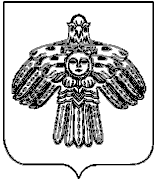 Глава муниципального образования городского поселения «Усогорск»от  «23»мая2016 г.№12гп. Усогорск, Республика Комигп. Усогорск, Республика Комигп. Усогорск, Республика Комигп. Усогорск, Республика Комигп. Усогорск, Республика КомиО подготовке жилищно-коммунального комплекса к работе в осенне-зимнийпериод 2016-2017    гг. в муниципальном образовании городского поселения  «Усогорск» Удорский филиал АО «Коми тепловая компания»                                            ;ООО «Жилстрой»	;ООО «Светлый город»	;ООО «Центр услуг «Лига»	;МДОУ «Усогорский детский сад «Снежанка»МДОУ «Детский сад Белочка»МДОУ «Усогорский детский сад «Аленка»ММУК «Центр культуры и досуга»МОУ ДОД «Дом детского творчества»  МОУ «УСОШ с УИОП»МОУ ДОД «Детская музыкальная школа»МБУДО  «Косланская детская юношеская спортивная школа»ГБУЗ РК «Удорская центральная районная больница»ГБУ РК «Республиканский Усогорский дом-интернат для престарелых и инвалидов»ГБУ РК «Социально-реабилитационный центр для несовершеннолетних Удорского района»МКУ «Удорский бизнес-инкубатор»ГОУ УСПО РК «Сыктывкарский политехнический техникум»Немчинов Б.Н.(ФИО)– председатель,Глава МО ГП «Усогорск» - председатель Совета поселения(должность)_______________________(подпись, расшифровка подписи)Кузнецов И.М.(ФИО)– заместитель председателя,руководитель  администрации                        МО ГП «Усогорск»(должность)_______________________(подпись, расшифровка подписи)Члены комиссии:Члены комиссии:Члены комиссии:Шатилова Ж.Н.(ФИО)– представитель органа муниципального жилищного контроля, ведущий специалист администрации МО ГП «Усогорск»(должность)_______________________(подпись, расшифровка подписи)Представитель Удорского филиала ОАО «КТК»должность_______________________(подпись, расшифровка подписи)        (по согласованию)Представитель Ростехнадзорадолжность_______________________(подпись, расшифровка подписи)        (по согласованию)Состав комиссиипо проведению проверки готовности к отопительному периоду 2016-2017 гг. лиц, осуществляющих в соответствии с жилищным законодательством управление многоквартирным домом или обслуживание многоквартирного домаСостав комиссиипо проведению проверки готовности к отопительному периоду 2016-2017 гг. лиц, осуществляющих в соответствии с жилищным законодательством управление многоквартирным домом или обслуживание многоквартирного домаСостав комиссиипо проведению проверки готовности к отопительному периоду 2016-2017 гг. лиц, осуществляющих в соответствии с жилищным законодательством управление многоквартирным домом или обслуживание многоквартирного домаНемчинов Б.Н.(ФИО)– председатель,Глава МО ГП «Усогорск» - председатель Совета поселения(должность)_______________________(подпись, расшифровка подписи)Кузнецов И.М.(ФИО)– заместитель председателя,руководитель  администрации                        МО ГП «Усогорск»(должность)_______________________(подпись, расшифровка подписи)Члены комиссии:Шатилова Ж.Н.(ФИО)– представитель органа муниципального жилищного контроля, ведущий специалист администрации МО ГП «Усогорск»(должность)_______________________(подпись, расшифровка подписи)Представитель               ООО «Жилстрой» должность(по согласованию)Представитель               ООО «Светлый город» должность(по согласованию)Представитель               ООО «Центр услуг «Лига» должность(по согласованию)- представители надзорных органов:- представители надзорных органов:- представители надзорных органов:Представитель Службы РК строительного, жилищного и технического надзора(ФИО)(должность)(по согласованию)Немчинов Б.Н.(ФИО)– председатель,Глава МО ГП «Усогорск» - председатель Совета поселения(должность)_______________________(подпись, расшифровка подписи)Кузнецов И.М.(ФИО)– заместитель председателя,руководитель  администрации                        МО ГП «Усогорск»(должность)_______________________(подпись, расшифровка подписи)Члены комиссии:Члены комиссии:Члены комиссии:Шатилова Ж.Н.(ФИО)– представитель органа муниципального жилищного контроля,Ведущий специалист администрации МО ГП «Усогорск»(должность)_______________________(подпись, расшифровка подписи)Представитель МОУ «УСОШ с УИОП»(ФИО) (должность)(подпись, расшифровка подписи)(по согласованию)Представитель МДОУ «Усогорский детский сад «Снежанка» (ФИО) (должность)_______________________(подпись, расшифровка подписи)(по согласованию)Представитель МДОУ «Детский сад Белочка»(ФИО) (должность)_______________________(подпись, расшифровка подписи)(по согласованию)Представитель МДОУ «Усогорский детский сад «Аленка»(ФИО) (должность)_______________________(подпись, (по согласованию) расшифровка подписи)Представитель ММУК «Центр культуры и досуга»(ФИО) (должность)_______________________(подпись, расшифровка подписи)(по согласованию)Представитель МОУ ДОД «Дом детского творчества»(ФИО) (должность)_______________________(подпись, расшифровка подписи)(по согласованию)Представитель МОУ ДОД «Детская музыкальная школа» (ФИО) (должность)_______________________(подпись, расшифровка подписи)(по согласованию)Представитель МБУДО  «Косланская детская юношеская спортивная школа» (ФИО) (должность)_______________________(подпись, расшифровка подписи)(по согласованию)Представитель ГБУЗ РК «Удорская центральная районная больница»(ФИО) (должность)_______________________(подпись, расшифровка подписи)(по согласованию)Представитель ГБУ РК «Республиканский Усогорский дом-интернат для престарелых и инвалидов»(ФИО) (должность)_______________________(подпись, расшифровка подписи)(по согласованию)Представитель Директор ГБУ РК «Социально-реабилитационный центр для несовершеннолетних Удорского района» (ФИО)(должность)_______________________(подпись, расшифровка подписи)(по согласованию)Представитель МКУ «Удорский бизнес- инкубатор»(ФИО) (должность)_______________________(подпись, расшифровка подписи)(по согласованию)Представитель ГОУ УСПО РК «Сыктывкарский политехнический техникум(ФИО) (должность)____________________(подпись, расшифровка подписи)(по согласованию)№ п/пНаименование лица, в отношении которого проводится проверкаНаименование объекта, адрес (месторас-положение)Срок проведения осмотра(с    д.   по   д.       м.   )Теплоснабжающие и (или) теплосетевые организацииТеплоснабжающие и (или) теплосетевые организацииТеплоснабжающие и (или) теплосетевые организацииТеплоснабжающие и (или) теплосетевые организации1Удорский филиал ОАО «КТК»Центральная котельная01-10.06.2Котельная на ст. Кослан01-10.06.Лица, осуществляющие управление многоквартирным домом или обслуживание многоквартирного домаЛица, осуществляющие управление многоквартирным домом или обслуживание многоквартирного домаЛица, осуществляющие управление многоквартирным домом или обслуживание многоквартирного домаЛица, осуществляющие управление многоквартирным домом или обслуживание многоквартирного дома1ООО «Жилстрой»ул. Дружбы, д.5,7,9,11,48,50;ул. Мезенская, д.5,6,8,10;ул. 60 лет Октября, д.1,3,5,6,7;ул. Комсомольская, д.1,2;ул. Ленина, д.1,.5;ул. Димитрова, д.14ул. Привокзальная, д. 1,3,11,1301-10.06.2ООО «Светлый город»ул. Дружбы, д. 21,23;ул. Комсомольская, д.6;ул. Димитрова, д.16;ул. Ленина, д.13,15;ул. Привокзальная, д.5,15,17,19.01-10.06.3ООО «Центр услуг «Лига»ул. Комсомольская, д. 8;ул. Советская, д.2301-10.06.Потребители тепловой энергии (объектов социальной сферы, учреждений образования, здравоохранения, культуры и спорта и других)Потребители тепловой энергии (объектов социальной сферы, учреждений образования, здравоохранения, культуры и спорта и других)Потребители тепловой энергии (объектов социальной сферы, учреждений образования, здравоохранения, культуры и спорта и других)Потребители тепловой энергии (объектов социальной сферы, учреждений образования, здравоохранения, культуры и спорта и других)1МДОУ «Усогорский детский сад «Снежанка»ул. Советская, д.2501-10.06.2МДОУ «Детский сад Белочка»ул. Привокзальная, д.901-10.06.3МДОУ «Усогорский детский сад «Аленка»ул. Ленина, д.301-10.06.4ММУК «Центр культуры и досуга»ул. Ленина, д.901-10.06.5МОУ ДОД «Дом детского творчества»ул. Ленина, д.1801-10.06.6МОУ ДОД «Детская музыкальная школа»ул. Ленина, д.1801-10.06.7МОУ «УСОШ с УИОП»ул. Дружбы, д. 19 (корпус А);ул. Комсомольская, д.4 (корпус Б)01-10.06.8МБУДО  «Косланская детская юношеская спортивная школа»ул. Мезенская, д.701-10.06.9ГБУЗ РК «Удорская центральная районная больница»ул. Ленина, д.2401-10.06.10ГБУ РК «Республиканский Усогорский дом-интернат для престарелых и инвалидов»ул. 60 лет Октября, д.601-10.06.11ГБУ РК «Социально-реабилитационный центр для несовершеннолетних Удорского района»ул. 60 лет Октября, д.601-10.06.12МУК «Удорский бизнес-инкубатор»ул. Ленина, д.2201-10.06.13ГОУ УСПО РК «Сыктывкарский политехнический техникум»ул. Дружбы, д.2901-10.06.№ п/пНаименование лица, в отношении которого проводится проверкаНаименование объекта, адрес (месторас-положение)Срок проведения проверки(с    д.   по   д.       м.   )1Удорский филиал ОАО «КТК»Центральная котельная20-30.102Котельная на ст. Кослан20-30.101ООО «Жилстрой»ул. Дружбы, д.5,7,9,11,48,50;ул. Мезенская, д.5,6,8,10;ул. 60 лет Октября, д.1,3,5,6,7;ул. Комсомольская, д.1,2;ул. Ленина, д.1,5; ул. Димитрова, д.14ул. Привокзальная, д. 1,3,11,1301-03.09.2ООО «Светлый город»ул. Дружбы, д. 21,23;ул. Комсомольская, д.6;ул. Димитрова, д.16;ул. Ленина, д.13,15;ул. Привокзальная, д.5,15,17,19.04-05.09.3ООО «Центр услуг»Лига»ул. Комсомольская, д. 8; ул. Советская, д.2306.09.1МДОУ «Усогорский детский сад «Снежанка»ул. Советская, д.2515-25.082МДОУ «Детский сад Белочка»ул. Привокзальная, д. 915-25.083МДОУ «Усогорский детский сад «Аленка»ул. Ленина, д. 315-25.085ММУК «Центр культуры и досуга»ул. Ленина, д. 915-25.086МОУ ДОД «Дом детского творчества»ул. Ленина, д. 1815-25.087МОУ «УСОШ с УИОП»ул. Дружбы, д.19; ул. Комсомольская, д. 415-25.088МОУ ДОД «Детская музыкальная школа»ул. Ленина, д. 1815-25.089«Детская юношеская спортивная школа»ул. Мезенская, д.715-25.0810ГБУЗ РК «Удорская центральная районная больница»ул. Ленина, д. 2415-25.0811ГБУ РК «Республиканский Усогорский дом-интернат для престарелых и инвалидов»ул. 60 лет Октября, д.415-25.0812ГБУ РК «Социально-реабилитационный центр для несовершеннолетних Удорского района»ул. 60 лет Октября, д.415-25.0813МКУ  «Удорский бизнес-инкубатор»ул. Ленина, д. 2215-25.08